TEMAT DNIA : „MOJE ULUBIONE KSIĄŻKI”1.Wysłuchaj wiersza i odpowiedz na pytania:                                                              - dlaczego powinniśmy czytać książki?                                                                               - o czym mogą być książki?                                                                                         - w jaki sposób powinniśmy traktować książki?                                                           - co to znaczy „szanować książki”?"Moje książki" I. Salach 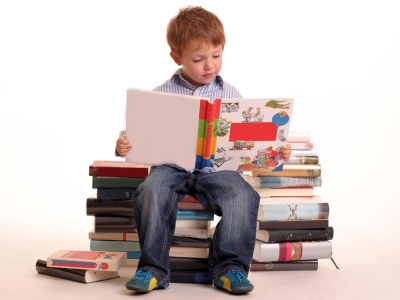 Cele: - wyrabianie właściwego stosunku do książki                                           - kształtowanie umiejętności uważnego słuchania tekstu i odpowiadania na pytania pełnym zdaniem.2.Proszę aby dziecko przyniosło jedną ze swoich książeczek i opowiedziało o jej treści – zwróćmy uwagę na poprawność wypowiedzi , poprawiajmy błędy , dziecko powinno powtórzyć właściwą , poprawną formę. Cele: - kształtowanie umiejętności wypowiadania się na określony temat      - kształtowanie umiejętności wyrażania własnych emocji i opinii.                     –rozbudzanie zainteresowań czytelniczych 3. Rysunek ilustrujący fragment z ulubionej książeczki – działalność wspólna – rodzic i dziecko Moje książki kolorowe
stoją równo na półeczce.
Myję ręce i oglądam
kartkę po karteczce.
Czasem książki czyta mama,
bo ja nie potrafią sama.
Z książek wiele się dowiecie
O szerokim, pięknym świecie.

O roślinach, o zwierzętach,
o dalekich krajach też.
Wszystko w książce jest zamknięte,
więc ją w ręce bierz.